Сумська міська радаVІІІ СКЛИКАННЯ         СЕСІЯРІШЕННЯвід             2021 року №      -МРм. СумиРозглянувши звернення громадянина, відповідно до статей 12, 40, 79-1, 118, 121, 122 Земельного кодексу України, статті 50 Закону України «Про землеустрій», частини третьої статті 15 Закону України «Про доступ до публічної інформації», враховуючи рекомендації постійної комісії з питань архітектури, містобудування, регулювання земельних відносин, природокористування та екології Сумської міської ради (протокол від 06.04.2021 № 16), керуючись пунктом 34 частини першої статті 26 Закону України «Про місцеве самоврядування в Україні», Сумська міська радаВИРІШИЛА:Відмовити Ярошенку Вадиму Олександровичу у наданні дозволу на розроблення проекту землеустрою щодо відведення земельної ділянки у власність за адресою: м. Суми, пров. Горобиновий, 4, для будівництва і обслуговування житлового будинку, господарських будівель і споруд (присадибна ділянка), орієнтовною площею 0,10 га, у зв`язку з тим, що на доданому до клопотання графічному матеріалі позначена земельна ділянка № 4 по пров. Горобиновому, яка рішенням Виконавчого комітету Сумської міської ради народних депутатів від 16.12.1993 № 723 передана у власності іншій особі.Сумський міський голова                                                             О.М. ЛисенкоВиконавець: Клименко Ю.М.Ініціатор розгляду питання –– постійна комісія з питань архітектури, містобудування, регулювання земельних відносин, природокористування та екології Сумської міської ради Проєкт рішення підготовлено департаментом забезпечення ресурсних платежів Сумської міської радиДоповідач – Клименко Ю.М.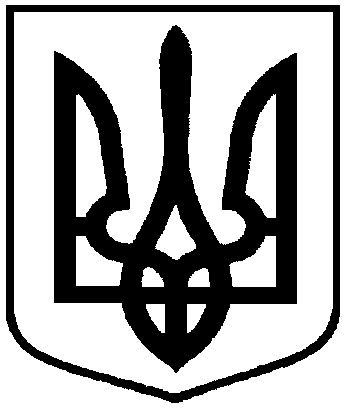 Проєктоприлюднено «__»_________2021 р.Про відмову Ярошенку Вадиму Олександровичу у наданні дозволу на розроблення проекту землеустрою щодо відведення земельної ділянки                                   у власність за адресою: м. Суми,                                               пров. Горобиновий, 4, орієнтовною площею 0,10 га